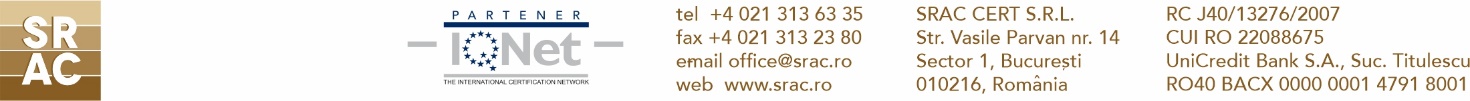 CERERE PENTRU VERIFICAREA DECLARATIILOR REFERITOARE LA GESDATE DE CONTACTNumele organizaţiei: 	Adresa sediu social:	Adresa corespondenţă: Cod poştal:		                                                                                                   Oraş:   Telefon:		                Fax:                                          e-mail organizație:	Persoane de contact:	                                 Nume si prenume:                                  Funcție:                            Telefon:                           e-mail:Nume si prenume:                                  Funcție:                            Telefon:                           e-mail:Datele de contact vor fi utilizate conform Regulamentului UE 2016/679 pentru utilizarea si prelucrarea datelor cu caracter personal in vederea derulării activităților de evaluare a conformității (certificare, inspecție, verificare etc.) cat si pentru a primi informații si comunicări privind subiecte conexe (actualizări documente de referința, instruire, schimbări politici, seminare, conferințe, informări provenite de la autorități etc.).C.I.F:                                                                              Nr. de ordine in registrul comerțului:Cont:   Banca:                                                                                                    	DOMENIUL ACTIVITATILOR DESFASURATE (domeniul de certificare):1: DOMENIUL VERIFICARII GES1.1 Domeniul verificariiDomeniul 1 = emisii GES directe☐ Emisii din ardere staționare, procese industriale, folosinta terenurilor și emisii directe fugitive☐ Emisii din arderi mobile (număr estimat de vehicule care apartin organizatiei pentru transportul bunurilor si persoanelor, prin orice mijloace (cale ferată, maritim, aerian şi rutier) ____________)Domeniul 2 = emisii GES indirecte din energie cumparata / aprovizionata☐ energie electrica, caldura si/sau abur cumparata / aprovizionata☐ energie regenerabila cumparata / aprovizionataDomeniul 3 = emisii GES indirecte din transporturi ☐ Transporturi de bunuri si persoane in afara limitelor organizatiei cu vehicule care nu apartin organizatiei prin orice mijloace (cale ferată, maritim, aerian şi rutier)☐ Transport și distribuție a produselor/serviciilor vandute☐ Activități legate de combustibil și energie (pierderi aferente transportului si distributiei)☐ Călătorii de afaceri☐ Naveta angajațilorDomeniul 4 = emisii GES indirecte din produsele utilizate de organizaţie☐ Bunuri și servicii achiziționate☐ Deșeuri generate în operațiuni☐ Active închiriate necesare pentru desfasurarea activitatilor din carul organizatieiDomeniul 5 = emisii GES indirecte asociate cu utilizarea produselor organizaţiei☐ Utilizarea produselor vândute☐ Tratamentul la sfârșitul vieții produselor vândute☐ Active închiriate aferente produselor/ serviciilor vandute☐ InvestițiiDomeniul 6 = emisii GES indirecte din alte surse☐ Altele 1.2 Criterii si standarde utilizate pentru verificare☐ ISO 14064-1:2018              ☐ ISO 14064-2:2019                   ☐ Altele: 1.3 Nivel de garantie / asigurare a increderiiNivelul de garantie / asigurare a increderii pe care organizatia il solicita pentru verificare☐ Angajamente cu garantie / asigurare a increderii rezonabila☐ Angajamente cu garantie / asigurare a increderii limitata1.4 Nivel de materialitateNivelul de abatere rezultat din omisiuni, erori și denaturarea datelor față de afirmațiile privind GES așteptate☐ Materialitatea nu este cerută de Programul GES, astfel determinată a fi mai mică de 5%☐ Programul GES cere ca materialitatea să fie mai mică de 5%☐ Programul GES cere ca materialitatea să fie mai mare de 5%1.5 Perioada dorita pentru desfasurarea verificarii (Luna):1.6 Utilizarea prevăzută a declarației aferenta GES si a certificatului de verificare a acesteia☐ Interna       ☐ Externa        ☐ Alta2. INFORMATII AFERENTE ORGANIZATIEI2.1 Limite organizaționale☐ Abordarea prin control (control financiar/operațional)Se aplică doar dacă organizaţia contabilizează toate emisiile şi/sau îndepărtările GES din facilităţile asupra cărora are control financiar sau operaţional☐ Abordarea prin partajare echitabilaSe aplica doar dacă organizația organizaţia contabilizează partea proprie din emisiile şi/sau îndepărtările GES din respectivele facilităţi.2.2 Informații despre facilitățiCompletați tabelul de mai jos pentru fiecare tip de facilitate (de exemplu, birou, depozit, spatiu producție, centru de distribuție etc.) din organizația dvs. care este inclusă în verificarea GES.3: INFORMATII AFERENTE DATELOR 3.1 Metodologia de calcul al emisiilor GES☐ Datele privind activitatea GES înmulțite cu factorii de emisie/ conversie☐ Măsurare (continuă sau intermitentă)☐ Combinație de măsurare și calcul3.2 Metoda de colectare a datelor ☐ Sistem manual de baze de date (de exemplu, registru de lucru Excel)☐ Sistem de baze de date combinat manual și computerizat☐ Sistem de baze de date computerizat (de exemplu, software sau sistem de urmărire de terta parte)Nota 1: Solicitarea completată poate fi transmisă prin: fax (021.313.23.80); poştă (O.P. .P. 10, sector 1, Bucureşti) sau e-mail (sales@srac.ro).Nota 2: Se va anexa copie după certificatul de înregistrare la Registrul Comerţului cu anexele sale si un Certificat constatator legal valabil, din care să reiasă cu claritate activitatea, locaţiile și adresele aferente, după caz.Tipul facilitatiiNumar de facilitatiAdresaEmisii GES estimate(tone CO2 echivalent)Data:Funcție reprezentant legal:Nume si prenumeSemnătura / Stampila